         ПОСТАНОВЛЕНИЕ	             КАРАР           23 октября  2019г.                    с. Большое Елово   	                 № 19О ликвидации Автономного УчрежденияБольшееловского сельского поселения«Центр обслуживания населения»В соответствии с Гражданским кодексом Российской Федерации и Федеральным законом «Об автономных учреждениях»ПОСТАНОВЛЯЮ:1. Ликвидировать Автономное Учреждение Большееловского сельского поселения «Центр обслуживания населения»2. Функции и полномочия учредителя ликвидируемого Автономного Учреждения Большееловского сельского поселения «Центр обслуживания населения» осуществляет Исполнительный комитет Большееловского сельского поселения ЕМР РТ3.Установить срок ликвидации Автономного Учреждения Большееловского сельского поселения «Центр обслуживания населения» в течение 6 месяцев со дня вступления в силу настоящего постановления 4. Образовать ликвидационную комиссию Автономного Учреждения Большееловского сельского поселения «Центр обслуживания населения» из членов Наблюдательного Совета АУ Большееловского сельского поселения «Центр обслуживания населения» и утвердить ее состав (приложение №1). 5 . Определить директора АУ Большееловского сельского поселения «Центр обслуживания населения» Шумилова И.А. ответственным за осуществление ликвидационных процедур и назначить ликвидатором АУ Большееловского сельского поселения «Центр обслуживания населения».6. Ликвидатору АУ Большееловского сельского поселения «Центр обслуживания населения»: 1) осуществить предусмотренные Гражданским кодексом Российской Федерации и нормативными правовыми актами Российской Федерации мероприятия по ликвидации АУ Большееловского сельского поселения «Центр обслуживания населения»2) поместить в органах печати, в которых публикуются данные о государственной регистрации юридического лица, публикацию о ликвидации АУ Большееловского сельского поселения «Центр обслуживания населения» и о порядке и сроках заявления требований кредиторами3) составить промежуточный ликвидационный баланс и представить его на утверждение Учредителю4)предоставить Учредителю свидетельство об исключении АУ Большееловского сельского поселения «Центр обслуживания населения» из Единого государственного реестра юридических лиц. 7. Контроль за выполнением настоящего постановления оставляю за собой.Глава Большееловскогосельского поселения                                                         А.И. МашановПриложение №1 к постановлению Исполнительного Комитета Большееловского сельского поселения ЕМР РТ 0т 23 октября 2019г.Составликвидационной комиссии Автономного Учреждения Большееловского сельского поселения «Центр обслуживания населения»1. Федоров П.А.2. Ачинцев В.А.3. Зубков В.А.4. Музлова Т.Р.5. Ачинцева О.Н.МКУ «ИСПОЛНИТЕЛЬНЫЙ КОМИТЕТ БОЛЬШЕЕЛОВСКОГО СЕЛЬСКОГО ПОСЕЛЕНИЯ» ЕЛАБУЖСКОГО МУНИЦИПАЛЬНОГО РАЙОНА РЕСПУБЛИКИ ТАТАРСТАНУл. Центральная, д. 2,с. Большое Елово, 423616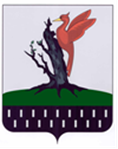 ТАТАРСТАН  РЕСПУБЛИКАСЫ АЛАБУГА  МУНИЦИПАЛЬ РАЙОНЫ МКО « ОЛЫ ЕЛОВО АВЫЛ  ҖИРЛЕГЕ БАШКАРМА   КОМИТЕТЫ»                 Центральная ур.,2 нче йорт,       Олы Елово авылы,  423616Тел.: (85557) 7-32-42, факс (85557) 7-32-42, Belov.Elb@tatar.ru,  www.городелабуга.рфТел.: (85557) 7-32-42, факс (85557) 7-32-42, Belov.Elb@tatar.ru,  www.городелабуга.рфТел.: (85557) 7-32-42, факс (85557) 7-32-42, Belov.Elb@tatar.ru,  www.городелабуга.рф